باسمه تعالی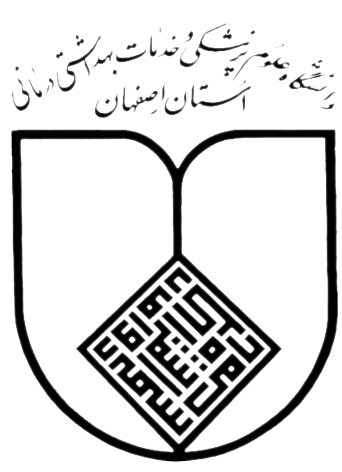 صورتجلسه پیشنهاد مبلغ و مدت تمدید قرارداد جهت طرح در کمیسیون مناقصات دانشگاه( در حد نصاب معاملات متوسط و کلان )نام واحد: ................................ ................................موضوع قرارداد : خرید خدمات طبخ و توزیع غذا بدون مواد اولیه  شماره قرارداد: ..................... تاریخ قرارداد: ........................ مبلغ ماهیانه قرارداد: ....................تاریخ شروع: ............................................................... تاریخ پایان: .......................... نام طرف قرارداد: .................................................با توجه به درخواست کتبی طرف قرارداد ( پیمانکار/مستاجر )‌  به شماره .................... مورخ................... در خصوص اعلام آمادگی جهت تمدید قرارداد فوق و با عنایت به نامه معاونت / مدیریت متناظر ستادی به شماره --------- تاریخ ----------- مبنی بر موافقت  با تمدید قرارداد مذکور ، در راستای بررسی موضوع و تبادل نظر پیرامون مدت و مبلغ تمدید قرارداد مطابق با مفاد آیین نامه مالی و معاملاتی دانشگاه و دستورالعمل های ابلاغی ، جلسه‌ای با حضور مسئولین زیر تشکیل گردید . لذا پیشنهاد می گردد : صرفاً در صورت تشخیص و موافقت اعضای کمیسیون مناقصات دانشگاه ( با در نظر گرفتن صرفه و صلاح دانشگاه 
و جمیع جهات و عوامل موثر در قضیه و دخیل در موضوع و همچنین آنالیز کارشناسان ارزیاب مرتبط دانشگاه ) قرارداد فوق با مدت و مبلغ زیر تمدید گردد.                                   نام و نام خانوادگی مهر و امضاء طرف قرارداد                                                             مهر و امضاء مدیر /رئیس واحدتاریخ آخرین ویرایش فرم  : 16/3/1403صفحه 1جدول حجم کار با محاسبه قیمت پیشنهادی 
جهت تمدید قرارداد خرید خدمات طبخ و توزیع غذا بدون مواد اولیه                                     نام و نام خانوادگی مهر و امضاء طرف قرارداد                                                             مهر و امضاء مدیر /رئیس واحدصفحه 2از‌ تاریخ ................................... لغایت تاریخ .......................................... برای سال اول دوم  سوم  چهارم از‌ تاریخ ................................... لغایت تاریخ .......................................... برای سال اول دوم  سوم  چهارم  مبلغ خرید خدمات پیشنهادی: ماهیانه (به عدد).......................................ریال   (به حروف)..................................................................ریال سالیانه (به عدد).......................................ریال   (به حروف)...................................................................ریال  مبلغ خرید خدمات پیشنهادی: ماهیانه (به عدد).......................................ریال   (به حروف)..................................................................ریال سالیانه (به عدد).......................................ریال   (به حروف)...................................................................ریال نام و نام خانوادگی مهر و امضاء مسئول تدارکات واحد نام و نام خانوادگی امضاء کارشناس امور قراردادهای واحد نام و نام خانوادگی مهر و امضاء مسئول امور مالی واحد نام و نام خانوادگی مهر و امضاء مسئول حراست واحد نام و نام خانوادگی مهر و امضاء مسئول امور عمومی واحد نام و نام خانوادگی امضاء کارشناس مرتبط با موضوع قرارداد ردیفشرح انجام کارمیانگین تعداد پرس غذای روزانهجمع هزینه دستمزد طبخ و توزیع هر پرس غذای روزانه
( ریال )جمع کل مبلغ طبخ و توزیع غذای روزانه
( ریال )جمع کل قیمت طبخ و توزیع غذای ماهیانه
( ریال )1صبحانه2ناهار3شام4میان وعده5دسر / دورچین6پیش غذاجمعجمعحداکثر مبلغ کل خرید خدمات ماهیانه به عدد ( ریال ) :حداکثر مبلغ کل خرید خدمات ماهیانه به عدد ( ریال ) :حداکثر مبلغ کل خرید خدمات ماهیانه به عدد ( ریال ) :حداکثر مبلغ کل خرید خدمات ماهیانه به عدد ( ریال ) :حداکثر مبلغ کل خرید خدمات ماهیانه به عدد ( ریال ) :حداکثر مبلغ کل خرید خدمات ماهیانه به عدد ( ریال ) :حداکثر مبلغ کل خرید خدمات ماهیانه به حروف ( ریال ) :حداکثر مبلغ کل خرید خدمات ماهیانه به حروف ( ریال ) :حداکثر مبلغ کل خرید خدمات ماهیانه به حروف ( ریال ) :حداکثر مبلغ کل خرید خدمات ماهیانه به حروف ( ریال ) :حداکثر مبلغ کل خرید خدمات ماهیانه به حروف ( ریال ) :حداکثر مبلغ کل خرید خدمات ماهیانه به حروف ( ریال ) :نام و نام خانوادگی مهر و امضاء مسئول تدارکات واحد نام و نام خانوادگی امضاء کارشناس امور قراردادهای واحد نام و نام خانوادگی مهر و امضاء مسئول امور مالی واحد نام و نام خانوادگی مهر و امضاء مسئول حراست واحد نام و نام خانوادگی مهر و امضاء مسئول امور عمومی واحد نام و نام خانوادگی امضاء کارشناس مرتبط با موضوع قرارداد 